INDIAN SCHOOL AL WADI AL KABIRDEPARTMENT OF SCIENCE 2015 -16HOLIDAY ASSSIGNMENT – CLASS VITOPIC : CHAPTER : WATER Guidelines for the preparation of PowerPoint Presentation: The students will choose any one of the sub-topics mentioned below for the ppt. SUB-TOPICS: WATER CYCLE / WATER POLLUTION / WATER CONSERVATIONThe slides prepared should not exceed 10 nos. Pictures, graphs, table format, case study, etc. can be used to describe the sub-topics chosen. The slides should represent – Introduction, Description and Application and Examples of the sub-topics chosen. REFERENCE: CLASS 6 –SCIENCE TEXTBOOK, INTERNET (with parental support), MAGAZINES, NEWSPAPERS, ETC.              DATE OF SUBMISSION: 13.08.15 / THURSDAY 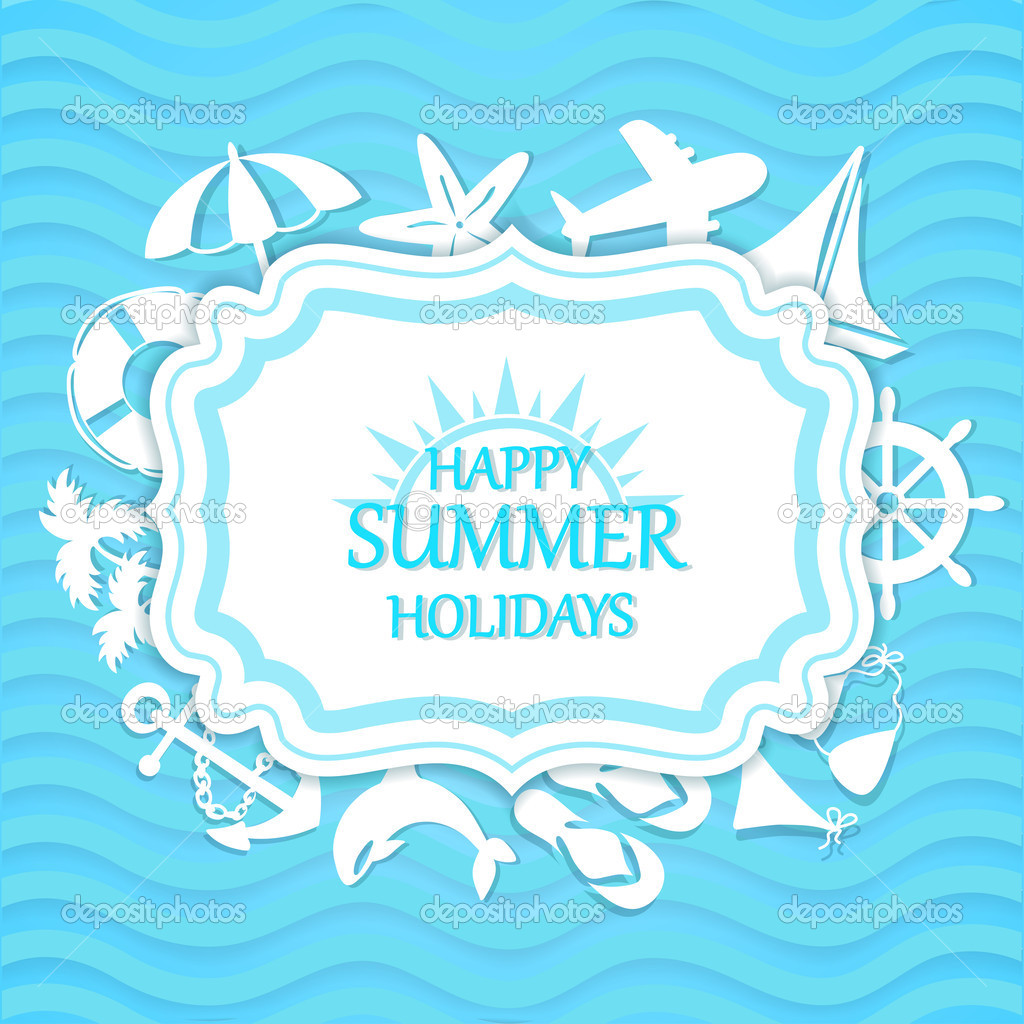 Prepared by Ms. Suma Senu					